		2021-01-25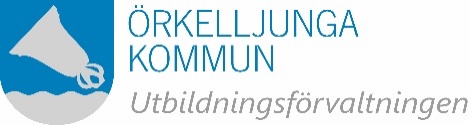 GrundskolanVid symtomEleven stannar hemma tills hen är symtomfri och ytterligare två dygn. När sju dygn har gått sedan insjuknandet och de två sista dygnen varit utan feber och med gott allmäntillstånd, kan eleven gå till skolan även med lindriga symtom, exempelvis lätt hosta eller snuva.Om eleven blir sjuk igen gäller samma rekommendationer.Syskon eller andra familjemedlemmar som är sjuka i covid-19 ska få förhållningsregler av den lokala smittspårningen och därmed stanna hemma från skolan. Om den som har covid-19 haft nära kontakt med någon på skolan kommer dessa att kontaktas i smittspårningen, som sköts av regionen.Folkhälsomyndigheten rekommenderar att elever från 6 års ålder med symtom på covid-19 eller om någon i hushållet har covid-19, ska testas. Om en elev blir sjuk och antas ha covid-19 finns mer information på 1177.se.Förhållningsregler om någon i hushållet har covid-19Om en elev bor i en familj eller i ett hushåll där någon är sjuk i covid-19 ska eleven stanna hemma från skolan och följa särskilda regler. Alla oavsett ålder ska stanna hemma, undvika kontakter med andra och i övrigt bete sig som att man har testats positivt för covid-19. I hushåll där någon är sjuk är det extra viktigt att vara uppmärksam på symtom hos övriga i hushållet. Vårdnadshavare som är sjuka bör bara lämna eller hämta barn i förskola eller skola om det kan ske utan risk för att andra smittas.Testa dig fem dagar efter att den du bor testade sig, även om du inte har några symtom. Om du har eller får symtom ska du beställa självtestet och testa dig direkt.Personen som har tagit provet måste stanna hemma i väntan på sitt provsvar. Friska barn och ungdomar i ett hushåll där någon är sjuk, men där covid-19 inte har konstaterats, kan gå till förskola, grundskola, fritidshem eller gymnasieskola som vanligt.Detta gäller även i väntan på hushållsmedlemmens provsvar. Har du redan haft covid-19 under de senaste sex månaderna? Då behöver du bara stanna hemma om du har symtom. Du behöver inte heller testa dig för covid-19. Fortsätt håll avstånd och tvätta händerna ofta.Alla i hushållet ska tänka på att:Försöka hålla minst en armlängds avstånd till den som är sjuk.Tvätta händerna ofta med tvål och vatten i minst 20 sekunder.Alltid tvätta händerna före måltid, vid mathantering och efter ett toalettbesök.Hosta och nysa i armvecket eller i en pappersnäsduk. Släng alltid pappersnäsduken i en papperskorg och tvätta händerna efteråtVara uppmärksam på om någon annan i hushållet får några symtom under inkubationstiden. Det är den tid det tar från att du blivit smittad till symtomen visar sig. Den är oftast 5 dagar men kan variera mellan 2 och 7 dagar och undantagsvis ända upp till 14 dagar.Arbeta hemifrån om det är möjligt.